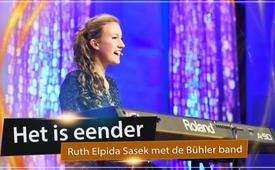 14e AZK: ♫ Het is eender ♫ - Ruth Elpida Sasek met de Bühler band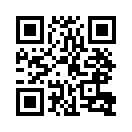 Deze wereld brandt ongelooflijk hevig.
Velen slapen diep en merken niet dat 
hier iets serieus scheef loopt.Deze wereld brandt ongelooflijk hevig.
Velen slapen diep en merken niet dat 
hier iets serieus scheef loopt.
In deze duisternis is dringend LICHT nodig!
Elke 10 seconden sterft er een kind van de honger.
Er zijn veel oorlogen, terreur, leed, bloed,
dood door hebzucht, begeerte, geld en roemzucht.
Dingen die zo goed als onbegrijpelijk zijn,
spelen zich ondergronds af.

Hoeveel bloed moet er nog vloeien?
Hoeveel tranen nog door rouw en verdriet
tot we begrijpen dat het ONZE lotsbestemming is,
en dat het - zonder ons - zo zal blijven.
Ook als wij - als een vlo - tegenover 
dit reusachtige monster staan,
dit monster voor ons zien.

Of WIJ schieten in actie, 
of we gaan eraan!

Om het even hoe weinig je je daarvoor geschikt voelt,
of het je bevalt of niet,
het gaat niet alleen om jou!
De hele wereld staat in vuur en vlam.
Let op, het zal ons allemaal treffen en
daarom hebben we  jou nodig!
Om het even wie je bent:
help het vuur te blussen.

Om het even hoeveel je nu nog verkeerd doet.
Om het even of je het zo voelt of niet.
Strijd mee alsof je de enige bent -
samen overwinnen we iedere list.
Om het even hoeveel nederlagen 
je al hebt geïncasseerd …
of dat je zelf nog de hindernis bent.
Kijk niet naar jezelf maar zie je omgeving
die - zonder hoop - op de grond ligt.

De duivel gaat tekeer,  de duivel sist
omdat zijn tijd is afgelopen.
Zijn kaartenhuis stuikt NU in elkaar 
omdat WIJ als volk erin hebben geblazen.

Om het even hoe weinig je je daarvoor geschikt voelt,
of het je bevalt of niet …
het gaat hier niet alleen om jou!
De hele wereld staat in vuur en vlam en
let op: het zal ons allemaal treffen!
Maar als wij ALLES  van onszelf geven,
dan zal de boze ten prooi 
vallen aan zijn eigen plannen.

Geloof het: door jou wordt de vloek tot zegen.
Dood wordt leven, het wordt opgewekt door jou.
Smaad wordt tot dubbel bezit
Duisternis wordt NU tot licht.
Gebrek wordt overvloed
en de zieken worden weer gezond.

7 keer om het even.
Helemaal om het even.
Helemaal om het even.

7 keer om het even, 
hoe onbekwaam jij je voelt.
Of het je bevalt of niet ,…
het gaat hier niet alleen om jou!
De hele wereld staat in vuur en vlam en
let op: het zal ons allemaal treffen!
Maar als wij ALLES van onszelf geven,
dan zal de boze ten prooi 
vallen aan zijn eigen plannen.

7 keer om het even
hoe onbekwaam jij je voelt,
of het je bevalt of niet:
het gaat hier niet alleen om jou!
De hele wereld staat in vuur en vlam en
let op: het zal ons allemaal treffen!
Maar als wij ALLES geven van onszelf,
dan zal de boze ten prooi 
vallen aan zijn eigen plan!door //Bronnen://Dit zou u ook kunnen interesseren:#AZK - www.kla.tv/AZK-nlKla.TV – Het andere nieuws ... vrij – onafhankelijk – ongecensureerd ...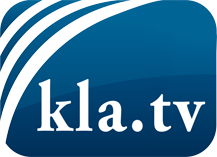 wat de media niet zouden moeten verzwijgen ...zelden gehoord van het volk, voor het volk ...nieuwsupdate elke 3 dagen vanaf 19:45 uur op www.kla.tv/nlHet is de moeite waard om het bij te houden!Gratis abonnement nieuwsbrief 2-wekelijks per E-Mail
verkrijgt u op: www.kla.tv/abo-nlKennisgeving:Tegenstemmen worden helaas steeds weer gecensureerd en onderdrukt. Zolang wij niet volgens de belangen en ideologieën van de kartelmedia journalistiek bedrijven, moeten wij er elk moment op bedacht zijn, dat er voorwendselen zullen worden gezocht om Kla.TV te blokkeren of te benadelen.Verbindt u daarom vandaag nog internetonafhankelijk met het netwerk!
Klickt u hier: www.kla.tv/vernetzung&lang=nlLicence:    Creative Commons-Licentie met naamgeving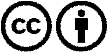 Verspreiding en herbewerking is met naamgeving gewenst! Het materiaal mag echter niet uit de context gehaald gepresenteerd worden.
Met openbaar geld (GEZ, ...) gefinancierde instituties is het gebruik hiervan zonder overleg verboden.Schendingen kunnen strafrechtelijk vervolgd worden.